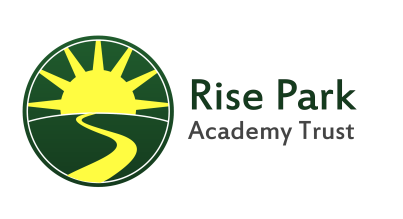 Rise Park Junior School2019 - 2020 Year on Year Comparison of End of KS2 OutcomesReading Writing Maths Combined (EXS)Reading Writing Maths Combined (GDS)Reading (EXS)Reading (GDS)Writing (EXS)Writing (GDS)Maths (EXS)Maths (GDS)GPS(EXS)GPS(GDS)7% Increase6% Increase15% Increase15% Increase8% Increase12% Increase5% Increase1% Increase9% Increase6% Increase